MATERIALSEn el sector MATERIALS tuvimos positivos desempeños de los dos activos principales.ALUA termina la semana en $ 22,60 con suba de 4.63%.TXAR sube el 11.44% cerrando en $ 17,05.EVOLUCION DE LOS ACTIVOS EN LA SEMANA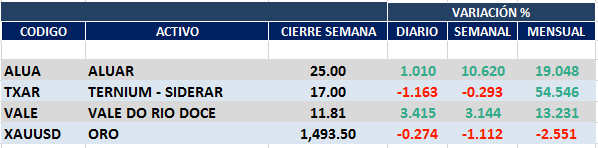 SECTOR MATERIALS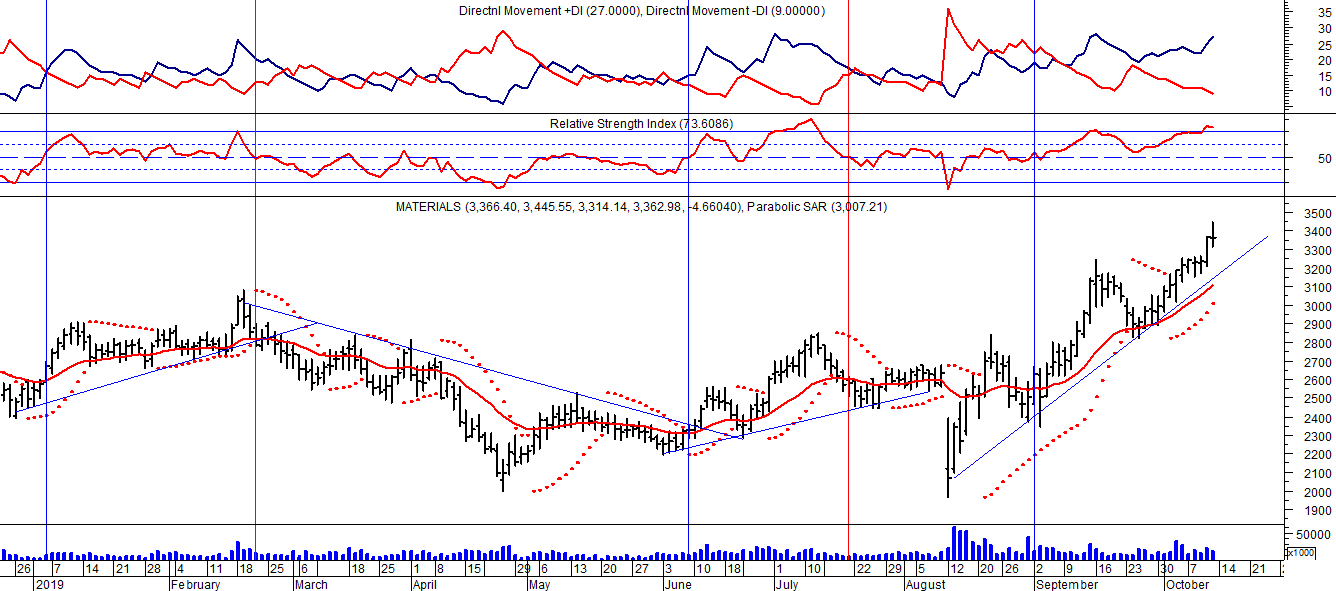 ALUA (Cierre al 11/10/19 $ 25,00)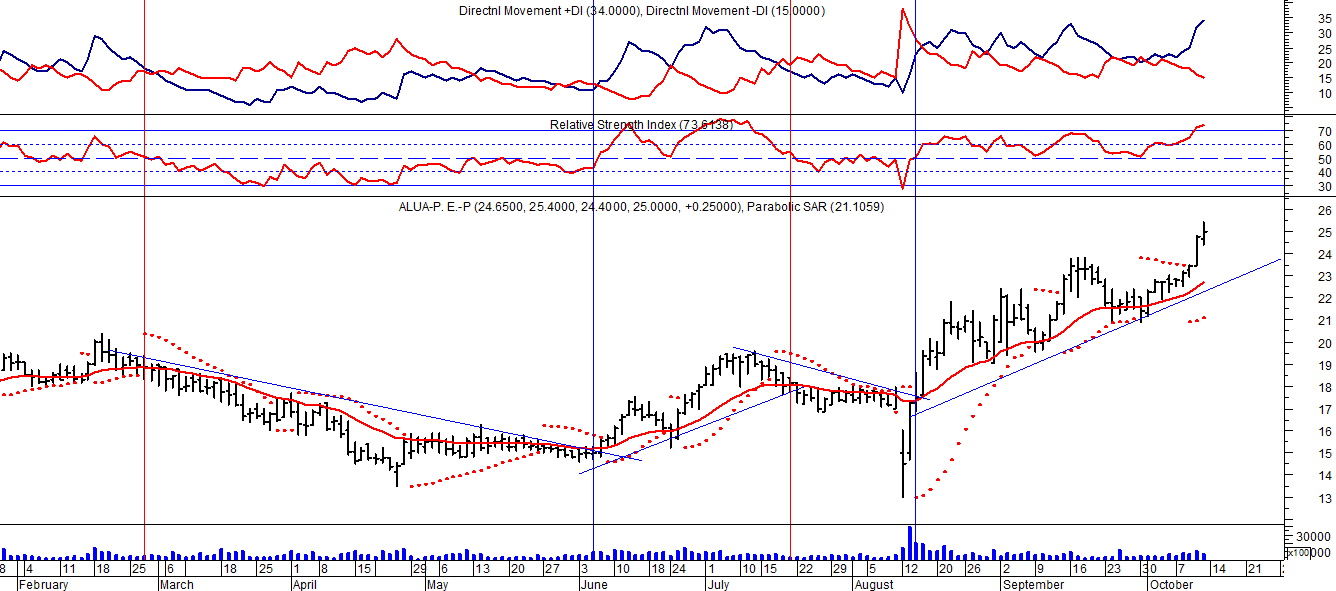 Señal de compra el 14/08 en $ 18.00.ERAR_TXAR (Cierre al 11/10/19 $ 17,00) 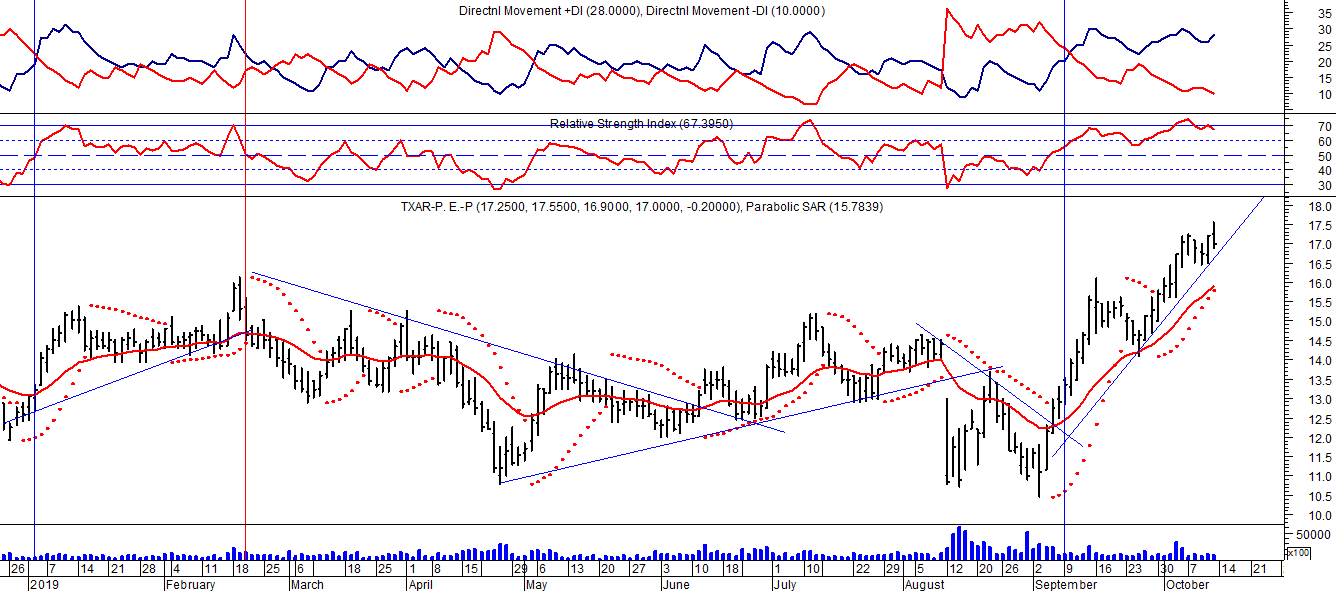 Señal de venta el 05/08 en $ 7.85.Señal de compra el 29/08 en $ 7.73.Señal de venta el 31/10 en 9.38.Potencial señal de compra el 21/11 en $ 8.94.Señal de venta el 14/12 en 9.15.Señal de compra el 28/12 en $ 8.96Potencial señal de venta el 08/03 en $ 10.60.Señal de compra el 31/03 en $ 10.70.Señal de venta el 02/06 en $ 11.40.Señal de compra el 28/07 en $ 10.60.Señal de venta el 13/11 en $ 13.80.Señal de compra el 19/12 en $ 13.35.Señal de venta el 20/02 en $ 15,50.Señal de compra el 10/04 en $14.50.Señal de venta el 20/02 en $ 14,00.Señal de compra el 10/05 14,50.Señal de venta el 24/05 en $ 15,00.ORO (Cierre al 11/10/19 US$ 1.493,50) 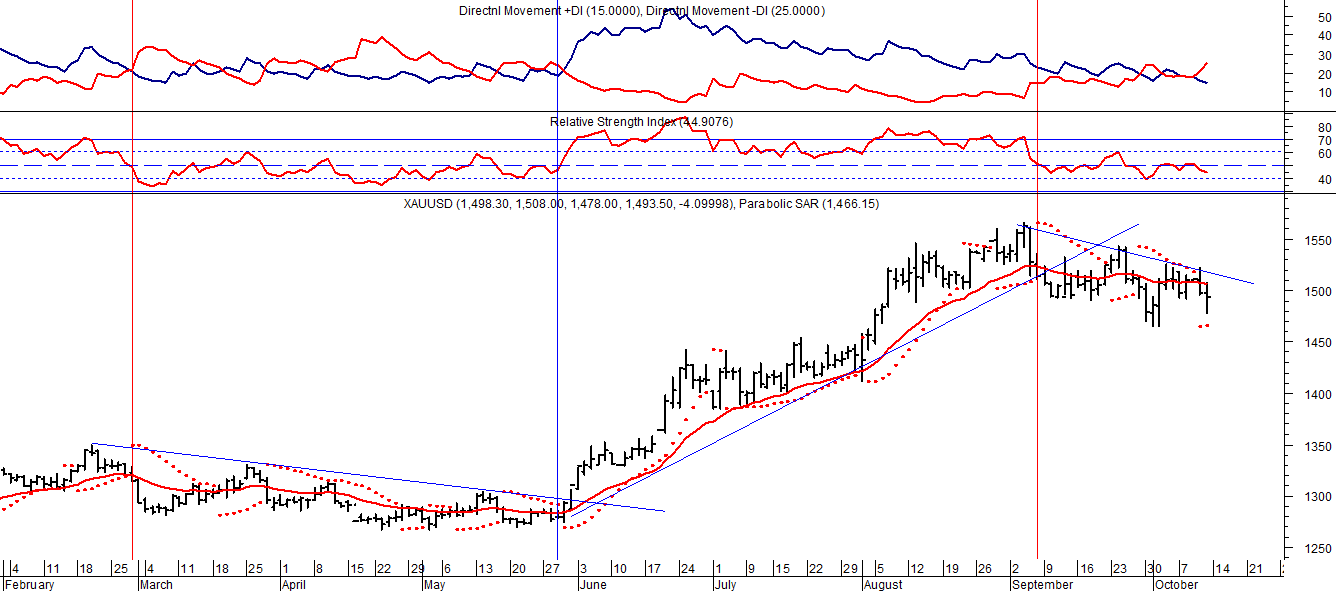 Señal de venta el 07/11/2016 en us$ 1.280.Señal de compra el 04/01/2017 us$ 1.165.Señal de venta el 02/03 en us$ 1.225.Señal de compra el 14/03 en us$ 1.200.Señal de venta el 27/04 en us$ 1.270.Señal de compra el 16/05 en us$ 1.235.Señal de venta el 14/06 en us$ 1262.Señal de compra el 17/07 en us$ 1.234.Señal de venta el 19/09 en us$ 1.310.Señal de compra el 20/12 en us$ 1.270.Señal de venta el 06/02 en us$ 1.325.VALE ADR (Cierre al 11/10/19 US$ 11.81) 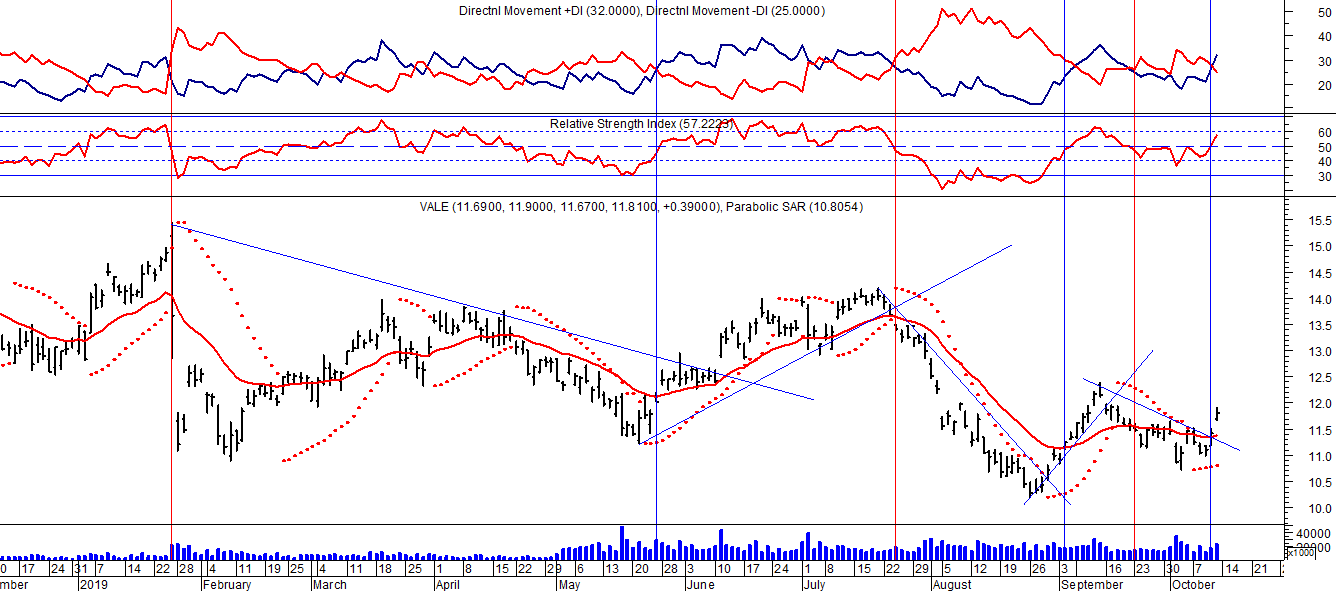 Señal de compra el 06/10/2016 en us$ 5.43.Señal de venta el 06/12/2016 en us$ 8.17.Señal de compra el 05/01/2017 en us$ 8.30.Señal de venta el 02/03 en us$ 9.96.Señal de compra el 23/06 en us$ 8.17.Señal de venta el 19/09 en us$ 10.77.Señal de compra el 20/11 en us$ 10.12.Señal de venta el 02/02 en us$ 13.Señal de compra el 09/02 en us$ 12.90.Señal de venta el 01/03 en us$ 13.60.Señal de compra el 10/04 en us$ 13.00.Señal de venta el 25/05 en us$ 14.00.Señal de compra el 23/07 en us$ 13.00.Señal de venta el 09/08 en us$ 13.75.Señal de compra el 14/09 en us$ 13.25.Señal de venta el 29/10 en us$ 15.00.Señal de compra el 04/01 en us$ 14.00.Señal de venta el 25/01 en us$ 13.65. Señal de compra el 11/03 en us$ 12.85.Señal de venta el 23/04 en us$ 13.00.Señal de compra el 24/05 en us$ 12.00.Señal de venta el 24/07 en us$ 13.42.